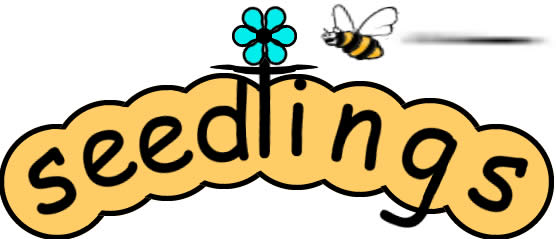 Vision statement Supported by St. Christopher’s Church, Seedlings seeks to show God’s love in our community.Seedlings is all about creating a safe and welcoming space where growth is made possible and where all those who come can learn to have life in all its fullness. We encourage growth of individuals, but also of relationships: nurturing positive interaction between parents/carers and their children, providing activities which help children to learn to share and co-operate, building friendships. We recognise that each of us is unique, and is a beloved child of God. We seek to value every one, and every part of everyone, inviting each person to bring their skills, their struggles, the whole of their story. We welcome everyone, celebrating our diversity listening to and learning from each other, and treating everyone with respect, warmth and love. Seedlings takes seriously the need to be professional in its approach, offering a high-quality service which follow procedures and policies to safeguard everybody’s wellbeing, within a context of compassionate service. 